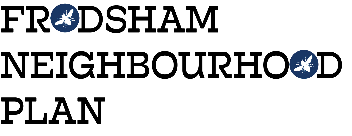 Steering Group Meeting Minutes - Tuesday 23rd July 2018 at 11.30am Castle Park HouseAttendees: Peter Vickery, Resident Martin Maris, Resident Steve Carmody, Resident Lynn Carmody, Resident Caroline Ashton, Resident FTCGill Hesketh, Support and Admin, Resident Apologies: Andrew Rowe, Alan Oulton, Liam Jones, Mark WarrenThe minutes of the last meeting were accepted.  Active Design Report GoalsThe goals included in the report were discussed and the group agreed that the “walkability” of any new development should be a criterion included in the policies.An audit of potential infrastructure improvements funded through the Community Infrastructure Levy (CIL) to be conducted by Active Cheshire was seen to be useful evidence to inform the policies, provided funding can be secured. Similarly, research on walking routes to key services was useful to support policies on the built environment and health & wellbeing.Site Assessment Draft ReportThe group had now received an initial draft of the site assessment report from AECOM. Several comments had been made which were discussed, and amendments made. It was agreed GH should find out about the master planning technical support, and if it was free we should consider having all the “green rated” sites included in the project. This would provide further supporting evidence for the policies.Review of Policy DraftsIt was agreed to hold a separate policy review meeting on Monday 30th July 1.30pm at CPHAOB A response to an email from Barratt Homes was agreed, GH to send.People are responding to our request on the website for suggestions for each policy. MM will arrange for an automated response to any suggestion we receive.The following were noted:Our contact at Cheshire Community Action is now John Heselwood, Richard Thresh no longer works for the organisation.Frodsham Community Radio is in development. MM suggested it would be a good promotional and communicative opportunity for the FNP.The meeting closed at 12.30pm. Next Meetings: 30th July 1.30pm (Extra meeting to discuss Draft Policy Documents)6th August 6.30pm (evening meeting)20th August 1.30pm3rd September 6.30pm (evening meeting)all at Castle Park House.Actions from this meeting: ACTION OUTCOME GH to respond to email from BarrattdoneGH to contact Declan Ryan re Active Planning goalsdoneGH to find out about AECOM’s master planning serviceGH to update draft site assessment reportMM to arrange auto response to comments sent to website